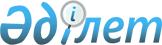 Қазақстан Республикасы Қарулы Күштерінің әскери бөлімдері мен мекемелерінің азаматтық қызметшілері (біліктілігі бар жұмысшыларды қоспағанда) лауазымдарының тізілімін бекіту туралыҚазақстан Республикасы Қорғаныс министрінің 2015 жылғы 30 желтоқсандағы № 746 бұйрығы. Қазақстан Республикасының Әділет министрлігінде 2016 жылы 22 ақпанда № 13150 болып тіркелді.
      2015 жылғы 23 қарашадағы Қазақстан Республикасының Еңбек кодексі 139-бабының 5-тармағына сәйкес БҰЙЫРАМЫН:
      1. Қоса беріліп отырған Қазақстан Республикасы Қарулы Күштерінің әскери бөлімдері мен мекемелерінің азаматтық қызметшілері (біліктілігі бар жұмысшыларды қоспағанда) лауазымдарының тізілімі бекітілсін.
      2. Қазақстан Республикасы Қорғаныс министрлігі Бюджеттік жоспарлау және қаржы департаментінің бастығы:
      1) осы бұйрықты заңнамада белгіленген тәртіппен мемлекеттік тіркеу үшін Қазақстан Республикасының Әділет министрлігіне жолдасын;
      2) осы бұйрықтың көшірмесін мемлекеттік тіркелгеннен кейін күнтізбелік он күн ішінде ресми жариялау үшін мерзімді баспасөз басылымдарына және "Әділет" ақпараттық-құқықтық жүйесіне жолдасын;
      3) бұйрықты ресми жарияланғаннан кейін Қазақстан Республикасы Қорғаныс министрлігінің интернет-ресурсына орналастырсын.
      3. "Қазақстан Республикасы Қарулы Күштерінің әскери бөлімдері мен мекемелерінің азаматтық қызметшілері (біліктілігі бар жұмысшыларды қоспағанда) лауазымдарының тізілімін бекіту туралы" Қазақстан Республикасы Қорғаныс министрінің 2015 жылғы 27 қазандағы № 607 бұйрығының (Нормативтік құқықтық актілерді мемлекеттік тіркеу тізілімінде 2015 жылғы 3 желтоқсандағы № 12348 болып тіркелген, Қазақстан Республикасы "Әділет" нормативтік құқықтық актілердің ақпараттық-құқықтық жүйесінде 2015 жылғы 11 желтоқсанда жарияланған) күші жойылды деп танылсын.
      4. Осы бұйрықтың орындалуын бақылау Қазақстан Республикасы Қорғаныс министрінің жетекшілік ететін орынбасарына жүктелсін.
      Ескерту. 4-тармақ жаңа редакцияда – ҚР Қорғаныс министрінің 10.11.2020 № 617 (алғашқы ресми жарияланған күнінен кейін күнтізбелік он күн өткен соң қолданысқа енгізіледі) бұйрығымен.


      5. Бұйрық лауазымды адамдарға, оларға қатысты бөлігінде жеткізілсін.
      6. Осы бұйрық алғаш ресми жарияланған күнінен кейін күнтізбелік он күн өткен соң қолданысқа енгізіледі.
      "КЕЛІСІЛДІ"   
      Қазақстан Республикасының   
      Денсаулық сақтау және   
      әлеуметтік даму министрі   
      ___________Т. Дүйсенова   
      2016 жылғы 23 қаңтар Қазақстан Республикасы Қарулы Күштерінің әскери бөлімдері мен мекемелерінің азаматтық қызметшілері (біліктілігі бар жұмысшыларды қоспағанда) лауазымдарының тізілімі
					© 2012. Қазақстан Республикасы Әділет министрлігінің «Қазақстан Республикасының Заңнама және құқықтық ақпарат институты» ШЖҚ РМК
				
Қазақстан Республикасының
Қорғаныс министрі
И. ТасмағамбетовҚазақстан Республикасы
Қорғаныс министрінің
2015 жылғы 30 желтоқсандағы
№ 746 бұйрығымен
бекітілген
Буыны
Деңгейі
Лауазымдар атауы
А блогы (Басқарушы персонал)
А блогы (Басқарушы персонал)
А блогы (Басқарушы персонал)
А1
1
Әскери-техникалық мектеп басшысы
А1
1-1
Бас әскери клиникалық және Әскери клиникалық госпиталь басшысының медициналық қызмет көрсету сапасын бақылау жөніндегі орынбасары;
Әскери-техникалық мектеп басшысының орынбасары
А1
2
Бас әскери емхана басшысының медициналық қызмет көрсету сапасын бақылау жөніндегі орынбасары
А1
2-1
Спорт комитеті – Армия орталық спорт клубы төрағасының орынбасары,
Әскери госпиталь, Әскери емхана басшысының медициналық қызмет көрсету сапасын бақылау жөніндегі орынбасары
А1
3
Жол-пайдалану учаскесінің басшысы
А1
3-1
Жол-пайдалану учаскесі басшысының орынбасары;
Лазарет, Жеке медициналық жасақ (рота), Санитариялық-эпидемиологиялық орталық пен Санитариялық-эпидемиологиялық жасақ басшысының медициналық қызмет көрсету сапасын бақылау жөніндегі орынбасары
А2
1
Әскери-техникалық мектептің бас бухгалтері;
Бас әскери клиникалық және Әскери клиникалық госпиталь, Әскери медицина орталығы бөлімшесінің (медициналық) басшысы (меңгерушісі);
Әскери-техникалық мектеп филиалының басшысы; Ұлттық қорғаныс университетінің ғалым хатшысы
А2
1-1
Ұлттық қорғаныс университеті, Жоғары әскери оқу орны кафедрасының басшысы (меңгерушісі); Әскери-техникалық мектеп филиалы басшысының орынбасары;
Бас әскери емхана бөлімшесінің (медициналық) басшысы (меңгерушісі)
А2
2
Спорт комитеті – Армия орталық спорт клубы орталығының басшысы (бастығы);
Әскери-техникалық мектеп филиалының бас бухгалтері;
Әскери госпиталь, Орталық әскери стоматологиялық емхана бөлімшесінің (медициналық) басшысы (меңгерушісі);
Ұлттық қорғаныс университеті, Жоғары оқу орны баспаханасы басшысының орынбасары
А2
2-1
Әскер түрі қолбасшысы басқармасының бас инспекторы;
Спорт комитеті – Армия орталық спорт клубы орталығы басшысының (бастығының) орынбасары
А2
3
Ведомстволық күзет жасағының басшысы (бастығы)
А2
3-1
Ведомстволық күзет жасағы басшысының (бастығының) орынбасары
А3
1
Ұлттық қорғаныс университеті, Жоғары әскери оқу орны әдістемелік кабинетінің, кітапханасының, оқу зертханасының, бөлімінің, қызметінің басшысы (меңгерушісі);
Әскери-техникалық мектеп бөлімінің басшысы;
Ұлттық әскери-патриоттық орталық бөлімінің, қызметінің басшысы;
Бас әскери клиникалық және Әскери клиникалық госпиталь, Бас әскери емхана бөлімінің, қызметінің, кабинетінің басшысы
А3
1-1
Ұлттық қорғаныс университеті, Жоғары әскери оқу орны тобының, бөлімшесінің басшысы;
Бас әскери клиникалық және Әскери клиникалық госпиталь, Бас әскери емхана, Әскери медицина орталығы бөлімшесінің (қызмет түрін қамтамасыз ететін) басшысы (меңгерушісі);
Ұлттық қорғаныс университеті, Жоғары әскери оқу орны баспаханасының басшысы (меңгерушісі)
А3
2
Кадет корпусы бөлімінің, қызметінің басшысы,
Спорт комитеті – Армия орталық спорт клубының бас жаттықтырушысы, бас әкімшісі, бөлім басшысы;
Орталық әскери-дәрігерлік комиссия қызметінің басшысы
А3
2-1
Қорғаныс істері жөніндегі департамент бөлімі, қызметі басшысының орынбасары
Спорт комитеті – Армия орталық спорт клубы бөлімі басшысының орынбасары;
Қорғаныс істері жөніндегі департамент тобының, бөлімшесінің басшысы
А3
3
Жол-пайдалану учаскесінің, Аудандық пайдалану бөлімінің, әскери бөлімнің, мекеменің бас инженері, бас механигі, бас бухгалтері;
Жол-пайдалану учаскесі, Аудандық пайдалану бөлімі, әскери бөлім, мекеме бөлімінің, қызметінің басшысы;
Әскери бөлімдер мен мекемелер ведомстволық күзет жеке командасының басшысы (бастығы);
Қорғаныс істері жөніндегі басқарма мен бөлім бөлімінің, қызметінің басшысы;
"Жас ұлан" республикалық мектебі бөлімінің, қызметінің басшысы
А3
3-1
Әскери бөлім, мекеме бөлімі, қызметі басшысының орынбасары;
Жол-пайдалану учаскесі, Аудандық пайдалану бөлімі, әскери бөлім, мекеме тобының, бөлімшесінің, қызметінің басшысы;
Ведомстволық күзет жеке командасы басшысының (бастығының) орынбасары;
Әскери бөлімдер мен мекемелердің ведомстволық күзет жасағы құрамындағы команданың басшысы (бастығы);
Ұлттық қорғаныс университеті өрт сөндіру командасының басшысы;
Жол-пайдалану учаскесі, Аудандық пайдалану бөлімі, әскери бөлім, мекеме бас бухгалтерінің орынбасары;
"Жас ұлан" республикалық мектебі бөлімі, қызметі басшысының орынбасары;
"Жас ұлан" республикалық мектебі бөлімшесінің басшысы;
Санитариялық-эпидемиологиялық орталық бөлімшесінің басшысы (меңгерушісі);
Әскери бөлімдер мен мекемелер дәріханасының басшысы (меңгерушісі);
Қорғаныс істері жөніндегі басқарманың және бөлімнің топ, бөлімше басшысы;
Ескерту. Ескертпе алып тасталды - ҚР Қорғаныс министрінің 10.11.2020 № 617 (алғашқы ресми жарияланған күнінен кейін күнтізбелік он күн өткен соң қолданысқа енгізіледі) бұйрығымен.
Ескерту. Ескертпе алып тасталды - ҚР Қорғаныс министрінің 10.11.2020 № 617 (алғашқы ресми жарияланған күнінен кейін күнтізбелік он күн өткен соң қолданысқа енгізіледі) бұйрығымен.
Ескерту. Ескертпе алып тасталды - ҚР Қорғаныс министрінің 10.11.2020 № 617 (алғашқы ресми жарияланған күнінен кейін күнтізбелік он күн өткен соң қолданысқа енгізіледі) бұйрығымен.
В блогы (негізгі персонал)
В блогы (негізгі персонал)
В блогы (негізгі персонал)
В1
1
Бас ғылыми қызметкер;
Профессор
В1
2
Жетекші ғылыми қызметкер;
Доцент;
Орталық әскери-дәрігерлік комиссияның, Әскери медицина орталығының бас сарапшысы
В1
3
Орталықтың жетекші сарапшысы;
Аға ғылыми қызметкер;
Ұлттық қорғаныс университетінің, Жоғары әскери оқу орнының, Кадет корпусының, Әскери-техникалық мектеп, Әскери-техникалық мектептің филиалының аға оқытушысы;
Орталық әскери-дәрігерлік комиссияның, Әскери медицина орталығының жетекші сарапшысы
В1
4
Орталықтың аға сарапшысы;
Ұлттық қорғаныс университетінің, Жоғары әскери оқу орнының ғылыми қызметкері;
Ұлттық қорғаныс университетінің, Жоғары әскери оқу орнының, Кадет корпусының, Әскери-техникалық мектептің, Әскери-техникалық мектеп филиалының оқытушысы;
Орталық әскери-дәрігерлік комиссияның, Әскери медицина орталығының аға сарапшысы;
Әскери медицина орталығының оқытушысы;
Әскери медициналық орталығының ғылыми қызметкері
В1
5
Орталық сарапшысы;
Ұлттық қорғаныс университетінің кіші ғылыми қызметкері, ассистенті;
Ұлттық қорғаныс университетінің, Жоғары әскери оқу орнының, Кадет корпусының, Әскери-техникалық мектептің әдіскері;
Орталық әскери-дәрігерлік комиссияның, Әскери медицина орталығының сарапшысы;
Әскери медицина орталығының кіші ғылыми қызметкері
В2
1
Біліктілігі жоғары деңгейлі жоғары санатты негізгі персонал мамандары:
В2
1
Әскер түрінің, тегінің, өңірлік қолбасшылықтың, бас басқарма мен басқарманың барлық мамандықтағы инженері (негізгі қызмет түрінің);
В2
1
Ұлттық әскери-патриоттық орталықтың, Офицерлер үйінің аккомпаниаторы, әртісі, балетмейстері, дирижері, дыбыс режиссері, концертмейстері, музыкалық жетекшісі, музыканты, музыкатанушысы, өнертанушысы, режиссері, қоюшы-режиссері, солисі, хореографы, қоюшы-операторы
В2
1
Орталық архивтің мұрағатшысы
В2
1
Спорт комитеті – Армия орталық спорт клубының нұсқаушысы, жаттықтырушысы
В2
1
Әскери бөлімдер мен мекемелер спорт кешенінің нұсқаушысы, жаттықтырушысы
В2
1
Әскери бөлімдер мен мекемелердің, арсеналдар мен оқ-дәрілер базаларының барлық мамандықтағы инженері (негізгі қызмет түрінің), геодезисі, шебері, жұмыс өндірушісі (прорабы)
В2
1
Қорғаныс істері жөніндегі департаменттің, басқарма мен бөлімнің инспекторы (жұмылдыру ресурстарын есептеу алу жөніндегі, жұмылдыру ресурстарының арналуы жөніндегі, жұмылдыру ресурстарын есепке алу жөніндегі және арналуы жөніндегі, әскери қызметті насихаттау және тәрбие-идеологиялық жұмыс жөніндегі, келісім шарт бойынша әскери қызметке, әскерге шақыру бойынша әскери қызметке қабылдау жөніндегі, әскери даярлық жөніндегі)
В2
1
Карантиндік зертхананың ветеринариялық дәрігері, бактериологы, Ветеринариялық-эпизоотикалық жасақтың радиологы
В2
2
Біліктілігі жоғары деңгейлі бірінші санатты мамандар:
В2
2
Әскер түрінің, тегінің, өңірлік қолбасшылықтың, бас басқарма мен басқарманың барлық мамандықтағы инженері (негізгі қызмет түрінің)
В2
2
Ұлттық әскери-патриоттық орталықтың, Офицерлер үйінің аккомпаниаторы, әртісі, балетмейстері, дирижері, дыбыс режиссері, концертмейстері, музыкалық жетекшісі, музыканты, музыкатанушысы, өнертанушысы, режиссері, қоюшы-режиссері, солисі, хореографы, қоюшы-операторы
В2
2
Орталық архивтің мұрағатшысы
В2
2
Спорт комитеті – Армия орталық спорт клубының нұсқаушысы, жаттықтырушысы
В2
2
Әскери бөлімдер мен мекемелер спорт кешенінің нұсқаушысы, жаттықтырушысы
В2
2
Әскери бөлімдер мен мекемелердің, арсеналдар мен оқ-дәрілер базаларының барлық мамандықтағы инженері (негізгі қызмет түрінің), геодезисі, шебері, жұмыс өндірушісі (прорабы)
В2
2
Қорғаныс істері жөніндегі департаменттің, басқарма мен бөлімнің инспекторы (жұмылдыру ресурстарын есептеу алу жөніндегі, жұмылдыру ресурстарының арналуы жөніндегі, жұмылдыру ресурстарын есепке алу жөніндегі және арналуы жөніндегі, әскери қызметті насихаттау және тәрбие-идеологиялық жұмыс жөніндегі, келісім шарт бойынша әскери қызметке, әскерге шақыру бойынша әскери қызметке қабылдау жөніндегі, әскери даярлық жөніндегі)
В2
2
Карантиндік зертхананың ветеринариялық дәрігері, бактериологы, Ветеринариялық-эпизоотикалық жасақтың радиологы
В2
3
Біліктілігі жоғары деңгейлі екінші санатты мамандар:
В2
3
Әскер түрінің, тегінің, өңірлік қолбасшылықтың, бас басқарма мен басқарманың барлық мамандықтағы инженері (негізгі қызмет түрінің)
В2
3
Ұлттық әскери-патриоттық орталықтың, Офицерлер үйінің аккомпаниаторы, әртісі, балетмейстері, дирижері, дыбыс режиссері, концертмейстері, музыкалық жетекшісі, музыканты, музыкатанушысы, өнертанушысы, режиссері, қоюшы-режиссері, солисі, хореографы, қоюшы-операторы
В2
3
Орталық архивтің мұрағатшысы
В2
3
Спорт комитеті – Армия орталық спорт клубының нұсқаушысы, жаттықтырушысы
В2
3
Әскери бөлімдер мен мекемелер спорт кешенінің нұсқаушысы, жаттықтырушысы
В2
3
Әскери бөлімдер мен мекемелердің, арсеналдар мен оқ-дәрілер базаларының барлық мамандықтағы инженері (негізгі қызмет түрінің), геодезисі, шебері, жұмыс өндірушісі(прорабы)
В2
3
Қорғаныс істері жөніндегі департаменттің, басқарма мен бөлімнің инспекторы (жұмылдыру ресурстарын есептеу алу жөніндегі, жұмылдыру ресурстарының арналуы жөніндегі, жұмылдыру ресурстарын есепке алу жөніндегі және арналуы жөніндегі, әскери қызметті насихаттау және тәрбие-идеологиялық жұмыс жөніндегі, келісім шарт бойынша әскери қызметке, әскерге шақыру бойынша әскери қызметке қабылдау жөніндегі, әскери даярлық жөніндегі)
В2
3
Карантиндік зертхананың ветеринариялық дәрігері, бактериологы, Ветеринариялық-эпизоотикалық жасақтың радиологы
В2
4
Біліктілігі жоғары деңгейлі санаты жоқ мамандар:
В2
4
Әскер түрінің, тегінің, өңірлік қолбасшылықтың, бас басқарма мен басқарманың барлық мамандықтағы инженері (негізгі қызмет түрінің)
В2
4
Ұлттық әскери-патриоттық орталықтың, Офицерлер үйінің аккомпаниаторы, әртісі, балетмейстері, дирижері, дыбыс режиссері, концертмейстері, музыкалық жетекшісі, музыканты, музыкатанушысы, өнертанушысы, режиссері, қоюшы-режиссері, солисі, хореографы, қоюшы-операторы
В2
4
Орталық архивтің мұрағатшысы
В2
4
Спорт комитеті – Армия орталық спорт клубының нұсқаушысы, жаттықтырушысы
В2
4
Әскери бөлімдер мен мекемелер спорт кешенінің нұсқаушысы, жаттықтырушысы
В2
4
Әскери бөлімдер мен мекемелердің, арсеналдар мен оқ-дәрілер базаларының барлық мамандықтағы инженері (негізгі қызмет түрінің), геодезисі, шебері, жұмыс өндірушісі(прорабы)
В2
4
Қорғаныс істері жөніндегі департаменттің, басқарма мен бөлімнің инспекторы (жұмылдыру ресурстарын есептеу алу жөніндегі, жұмылдыру ресурстарының арналуы жөніндегі, жұмылдыру ресурстарын есепке алу жөніндегі және арналуы жөніндегі, әскери қызметті насихаттау және тәрбие-идеологиялық жұмыс жөніндегі, келісім шарт бойынша әскери қызметке, әскерге шақыру бойынша әскери қызметке қабылдау жөніндегі, әскери даярлық жөніндегі)
В2
4
Карантиндік зертхананың ветеринариялық дәрігері, бактериологы, Ветеринариялық-эпизоотикалық жасақтың радиологы
В3
1
Біліктілігі орташа деңгейлі жоғарғы санатты мамандар:
В3
1
Әскер түрінің, тегінің, өңірлік қолбасшылықтың, бас басқарма мен басқарманың барлық мамандықтағы инженері, барлық атаудағы техниктері (негізгі қызмет түрінің)
В3
1
Ұлттық әскери-патриоттық орталықтың, Офицерлер үйінің аккомпаниаторы, әртісі, балетмейстері, дирижері, дыбыс режиссері, концертмейстері, музыкалық жетекшісі, музыканты, музыкатанушысы, өнертанушысы, режиссері, қоюшы-режиссері, солисі, хореографы, қоюшы-операторы
В3
1
Орталық архивтің мұрағатшысы
В3
1
Спорт комитеті – Армия орталық спорт клубының нұсқаушысы, жаттықтырушысы
В3
1
Әскери бөлімдер мен мекемелер спорт кешенінің нұсқаушысы, жаттықтырушысы
В3
1
Әскери бөлімдер мен мекемелердің, арсеналдар мен оқ-дәрілер базаларының барлық мамандықтағы инженері (негізгі қызмет түрінің), геодезисі, шебері, жұмыс өндірушісі(прорабы), барлық атаудағы техниктері
В3
1
Қорғаныс істері жөніндегі департаменттің, басқарма мен бөлімнің инспекторы (жұмылдыру ресурстарын есептеу алу жөніндегі, жұмылдыру ресурстарының арналуы жөніндегі, жұмылдыру ресурстарын есепке алу жөніндегі және арналуы жөніндегі, әскери қызметті насихаттау және тәрбие-идеологиялық жұмыс жөніндегі, келісім шарт бойынша әскери қызметке, әскерге шақыру бойынша әскери қызметке қабылдау жөніндегі, әскери даярлық жөніндегі)
В3
1
Ветеринариялық эпизоотикалық жасақтың ветеринариялық фельдшері
В3
2
Біліктілігі орташа деңгейлі бірінші санатты мамандар:
В3
2
Әскер түрінің, тегінің, өңірлік қолбасшылықтың, бас басқарма мен басқарманың барлық мамандықтағы инженері, барлық атаудағы техниктері (негізгі қызмет түрінің) 
В3
2
Ұлттық әскери-патриоттық орталықтың, Офицерлер үйінің аккомпаниаторы, әртісі, балетмейстері, дирижері, дыбыс режиссері, концертмейстері, музыкалық жетекшісі, музыканты, музыкатанушысы, өнертанушысы, режиссері, қоюшы-режиссері, солисі, хореографы, қоюшы-операторы
В3
2
Орталық архивтің мұрағатшысы
В3
2
Спорт комитеті – Армия орталық спорт клубының нұсқаушысы, жаттықтырушысы
В3
2
Әскери бөлімдер мен мекемелер спорт кешенінің нұсқаушысы, жаттықтырушысы
В3
2
Әскери бөлімдер мен мекемелердің, арсеналдар мен оқ-дәрілер базаларының барлық мамандықтағы инженері (негізгі қызмет түрінің), геодезисі, шебері, жұмыс өндірушісі (прорабы), барлық атаудағы техниктері
В3
2
Қорғаныс істері жөніндегі департаменттің, басқарма мен бөлімнің инспекторы (жұмылдыру ресурстарын есептеу алу жөніндегі, жұмылдыру ресурстарының арналуы жөніндегі, жұмылдыру ресурстарын есепке алу жөніндегі және арналуы жөніндегі, әскери қызметті насихаттау және тәрбие-идеологиялық жұмыс жөніндегі, келісім шарт бойынша әскери қызметке, әскерге шақыру бойынша әскери қызметке қабылдау жөніндегі, әскери даярлық жөніндегі)
В3
2
Ветеринариялық-эпизоотикалық жасақтың, Спорт комитеті – Армия орталық спорт клубының ветеринариялық фельдшері
В3
3
Біліктілігі орташа деңгейлі екінші санатты мамандар:
В3
3
Әскер түрінің, тегінің, өңірлік қолбасшылықтың, бас басқарма мен басқарманың барлық мамандықтағы инженері, барлық атаудағы техниктері (негізгі қызмет түрінің) 
В3
3
Ұлттық әскери-патриоттық орталықтың, Офицерлер үйінің аккомпаниаторы, әртісі, балетмейстері, дирижері, дыбыс режиссері, концертмейстері, музыкалық жетекшісі, музыканты, музыкатанушысы, өнертанушысы, режиссері, қоюшы-режиссері, солисі, хореографы, қоюшы-операторы
В3
3
Орталық архивтің мұрағатшысы
В3
3
Спорт комитеті – Армия орталық спорт клубының нұсқаушысы, жаттықтырушысы
В3
3
Әскери бөлімдер мен мекемелер спорт кешенінің нұсқаушысы, жаттықтырушысы
В3
3
Әскери бөлімдер мен мекемелердің, арсеналдар мен оқ-дәрілер базаларының барлық мамандықтағы инженері (негізгі қызмет түрінің), геодезисі, шебері, жұмыс өндірушісі (прорабы), барлық атаудағы техниктері
В3
3
Қорғаныс істері жөніндегі департаменттің, басқарма мен бөлімнің инспекторы (жұмылдыру ресурстарын есептеу алу жөніндегі, жұмылдыру ресурстарының арналуы жөніндегі, жұмылдыру ресурстарын есепке алу жөніндегі және арналуы жөніндегі, әскери қызметті насихаттау және тәрбие-идеологиялық жұмыс жөніндегі, келісім шарт бойынша әскери қызметке, әскерге шақыру бойынша әскери қызметке қабылдау жөніндегі, әскери даярлық жөніндегі)
В3
3
Ветеринариялық эпизоотикалық жасақтың ветеринариялық фельдшері
В3
4
Біліктілігі орташа деңгейлі санаты жоқ мамандар:
В3
4
Әскер түрінің, тегінің, өңірлік қолбасшылықтың, бас басқарма мен басқарманың барлық мамандықтағы инженері, барлық атаудағы техниктері (негізгі қызмет түрінің) 
В3
4
Ұлттық әскери-патриоттық орталықтың, Офицерлер үйінің аккомпаниаторы, әртісі, балетмейстері, дирижері, дыбыс режиссері, концертмейстері, музыкалық жетекшісі, музыканты, музыкатанушысы, өнертанушысы, режиссері, қоюшы-режиссері, солисі, хореографы, қоюшы-операторы
В3
4
Орталық архивтің мұрағатшысы
В3
4
Спорт комитеті – Армия орталық спорт клубының нұсқаушысы, жаттықтырушысы
В3
4
Әскери бөлімдер мен мекемелер спорт кешенінің нұсқаушысы, жаттықтырушысы
В3
4
Әскери бөлімдер мен мекемелердің, арсеналдар мен оқ-дәрілер базаларының барлық мамандықтағы инженері (негізгі қызмет түрінің), жұмыс өндірушісі (прорабы), геодезисі, шебері, барлық атаудағы техниктері
В3
4
Қорғаныс істері жөніндегі департаменттің, басқарма мен бөлімнің инспекторы (жұмылдыру ресурстарын есептеу алу жөніндегі, жұмылдыру ресурстарының арналуы жөніндегі, жұмылдыру ресурстарын есепке алу жөніндегі және арналуы жөніндегі, әскери қызметті насихаттау және тәрбие-идеологиялық жұмыс жөніндегі, келісім шарт бойынша әскери қызметке, әскерге шақыру бойынша әскери қызметке қабылдау жөніндегі, әскери даярлық жөніндегі)
В3
4
Ветеринариялық-эпизоотикалық жасақтың ветеринариялық фельдшері
"Білім беру" саласында
"Білім беру" саласында
"Білім беру" саласында
1
Біліктілігі жоғары деңгейде жоғары деңгейлі жоғары санатты мамандар:
1
Кадет корпусының, "Жас ұлан" республикалық мектебінің, Әскери-техникалық мектептің тәрбиешiсі;
"Жас ұлан" республикалық мектебінің әдіскері
1
Ұлттық қорғаныс университетінің, Жоғары әскери оқу орнының, Кадет корпусының, Әскери-техникалық мектептің, "Жас ұлан" республикалық мектебінің өндірістік оқыту шебері
2
Біліктілігі жоғары деңгейлі бірінші санатты мамандар:
2
Кадет корпусының, "Жас ұлан" республикалық мектебінің, Әскери-техникалық мектептің тәрбиешiсі;
"Жас ұлан" республикалық мектебінің әдіскері
2
Ұлттық қорғаныс университетінің, Жоғары әскери оқу орнының, Кадет корпусының, Әскери-техникалық мектептің, "Жас ұлан" республикалық мектебінің өндірістік оқыту шебері
3
Біліктілігі жоғары деңгейлі екінші санатты мамандар:
3
Кадет корпусының, "Жас ұлан" республикалық мектебінің, Әскери-техникалық мектептің тәрбиешiсі;
"Жас ұлан" республикалық мектебінің әдіскері
3
Ұлттық қорғаныс университетінің, Жоғары әскери оқу орнының, Кадет корпусының, Әскери-техникалық мектептің, "Жас ұлан" республикалық мектебінің өндірістік оқыту шебері
4
Біліктілігі жоғары деңгейлі санаты жоқ мамандар:
4
Кадет корпусының, "Жас ұлан" республикалық мектебінің, Әскери-техникалық мектептің тәрбиешiсі;
"Жас ұлан" республикалық мектебінің әдіскері
4
Ұлттық қорғаныс университетінің, Жоғары әскери оқу орнының, Кадет корпусының, Әскери-техникалық мектептің, "Жас ұлан" республикалық мектебінің өндірістік оқыту шебері
1
Біліктілігі жоғары деңгейде жоғары деңгейлі жоғары санатты мамандар:
1
Кадет корпусының, "Жас ұлан" республикалық мектебінің, Әскери-техникалық мектептің тәрбиешiсі;
"Жас ұлан" республикалық мектебінің әдіскері
1
Ұлттық қорғаныс университетінің, Жоғары әскери оқу орнының, Кадет корпусының, "Жас ұлан" республикалық мектебінің, Әскери-техникалық мектептің өндірістік оқыту шебері
2
Біліктілігі орташа деңгейлі екінші санатты мамандар:
2
Кадет корпусының, "Жас ұлан" республикалық мектебінің, Әскери-техникалық мектептің тәрбиешiсі;
"Жас ұлан" республикалық мектебінің әдіскері
2
Ұлттық қорғаныс университетінің, Жоғары әскери оқу орнының, Кадет корпусының, Әскери-техникалық мектептің, "Жас ұлан" республикалық мектебінің өндірістік оқыту шебері
3
Біліктілігі орташа деңгейлі екінші санатты мамандар:
3
Кадет корпусының, "Жас ұлан" республикалық мектебінің, Әскери-техникалық мектептің тәрбиешiсі;
"Жас ұлан" республикалық мектебінің әдіскері
3
Ұлттық қорғаныс университетінің, Жоғары әскери оқу орнының, Кадет корпусының, "Жас ұлан" республикалық мектебінің, Әскери-техникалық мектептің өндірістік оқыту шебері
4
Біліктілігі орташа деңгейлі санаты жоқ мамандар:
4
Кадет корпусының, "Жас ұлан" республикалық мектебінің, Әскери-техникалық мектептің тәрбиешiсі;
"Жас ұлан" республикалық мектебінің әдіскері
4
Ұлттық қорғаныс университетінің, Жоғары әскери оқу орнының, Кадет корпусының, "Жас ұлан" республикалық мектебінің, Әскери-техникалық мектептің өндірістік оқыту шебері
В2
1
1
Біліктілігі жоғары деңгейлі жоғары санатты мамандар:
В2
Бас әскери-медициналық басқарманың, Бас әскери клиникалық госпитальдың, Әскери клиникалық госпитальдың, Әскери госпитальдың, Әскери емхананың (соның ішінде Бас, Стоматологиялық), Лазареттің, Жеке медициналық жасақтың (ротаның), Санитариялық-эпидемиологиялық орталықтың, Санитариялық-эпидемиологиялық жасақтың, Орталық әскери-дәрігерлік комиссияның, Әскери медицина орталығының, Спорт комитеті – Армия орталық спорт клубының, барлық әскери бөлімдер мен мекемелердің барлық мамандықтағы дәрігері
В2
2
2
Біліктілігі жоғары деңгейлі бірінші санатты мамандар:
В2
2
2
Бас әскери-медициналық басқарманың, Бас әскери клиникалық госпитальдың, Әскери клиникалық госпитальдың, Әскери госпитальдың, Әскери емхананың (соның ішінде Бас, Стоматологиялық), Лазареттің, Жеке медициналық жасақтың (ротаның), Санитариялық-эпидемиологиялық орталықтың, Санитариялық-эпидемиологиялық жасақтың, Орталық әскери-дәрігерлік комиссияның, Әскери медицина орталығының, Спорт комитеті – Армия орталық спорт клубының, барлық әскери бөлімдер мен мекемелердің барлық мамандықтағы дәрігері
В2
3
3
Біліктілігі жоғары деңгейлі екінші санатты мамандар:
В2
3
3
Бас әскери-медициналық басқарманың, Бас әскери клиникалық госпитальдың, Әскери клиникалық госпитальдың, Әскери госпитальдың, Әскери емхананың (соның ішінде Бас, Стоматологиялық), Лазареттің, Жеке медициналық жасақтың (ротаның), Санитариялық-эпидемиологиялық орталықтың, Санитариялық-эпидемиологиялық жасақтың, Орталық әскери-дәрігерлік комиссияның, Әскери медицина орталығының, Спорт комитеті – Армия орталық спорт клубының, барлық әскери бөлімдер мен мекемелердің барлық мамандықтарғы дәрігері
В2
4
4
Біліктілігі жоғары деңгейлі санаты жоқ мамандар:
В2
4
4
Бас әскери-медициналық басқарманың, Бас әскери клиникалық госпитальдың, Әскери клиникалық госпитальдың, Әскери госпитальдың, Әскери емхананың (соның ішінде Бас, Стоматологиялық), Лазареттің, Жеке медициналық жасақтың (ротаның), Санитариялық-эпидемиологиялық орталықтың, Санитариялық-эпидемиологиялық жасақтың, Орталық әскери-дәрігерлік комиссияның, Әскери медицина орталығының, Спорт комитеті – Армия орталық спорт клубының, барлық әскери бөлімдер мен мекемелердің барлық мамандықтағы дәрігері
В3
1
1
Біліктілігі жоғары деңгейлі жоғары санатты мамандар:
В3
1
1
Бас әскери-медициналық басқарманың, Бас әскери клиникалық госпитальдың, Әскери клиникалық госпитальдың, Әскери госпитальдың, Әскери емхананың (соның ішінде Бас, Стоматологиялық), Лазареттің, Жеке медициналық жасақтың (ротаның), Санитариялық-эпидемиологиялық орталықтың, Санитариялық-эпидемиологиялық жасақтың, Орталық әскери-дәрігерлік комиссияның, Әскери медицина орталығының, Спорт комитеті - Армия орталық спорт клубының, барлық әскери бөлімдер мен мекемелердің провизоры, медициналық бикесі, зертханашысы, психологі
В3
2
2
Біліктілігі жоғары деңгейлі бірінші санатты мамандар:
В3
2
2
Бас әскери-медициналық басқарманың, Бас әскери клиникалық госпитальдың, Әскери клиникалық госпитальдың, Әскери госпитальдың, Әскери емхананың (соның ішінде Бас, Стоматологиялық), Лазареттің, Жеке медициналық жасақтың (ротаның), Санитариялық-эпидемиологиялық орталықтың, Санитариялық-эпидемиологиялық жасақтың, Орталық әскери-дәрігерлік комиссияның, Әскери медицина орталығының, Спорт комитеті – Армия орталық спорт клубының, барлық әскери бөлімдер мен мекемелердің провизоры, медициналық бикесі, зертханашысы, психологі
В3
3
3
Біліктілігі жоғары деңгейлі екінші санатты мамандар:
В3
3
3
Бас әскери-медициналық басқарманың, Бас әскери клиникалық госпитальдың, Әскери клиникалық госпитальдың, Әскери госпитальдың, Әскери емхананың (соның ішінде Бас, Стоматологиялық), Лазареттің, Жеке медициналық жасақтың (ротаның), Санитариялық-эпидемиологиялық орталықтың, Санитариялық-эпидемиологиялық жасақтың, Орталық әскери-дәрігерлік комиссияның, Әскери медицина орталығының, Спорт комитеті – Армия орталық спорт клубының, барлық әскери бөлімдер мен мекемелердің провизоры, медициналық бикесі, зертханашысы, психологі
В3
4
4
Біліктілігі жоғары деңгейлі санаты жоқ мамандар:
В3
4
4
Бас әскери-медициналық басқарманың, Бас әскери клиникалық госпитальдың, Әскери клиникалық госпитальдың, Әскери госпитальдың, Әскери емхананың (соның ішінде Бас, Стоматологиялық), Лазареттің, Жеке медициналық жасақтың (ротаның), Санитариялық-эпидемиологиялық орталықтың, Санитариялық-эпидемиологиялық жасақтың, Орталық әскери-дәрігерлік комиссияның, Әскери медицина орталығының, Спорт комитеті – Армия орталық спорт клубының, барлық әскери бөлімдер мен мекемелердің провизоры, медициналық бикесі, зертханашысы, психологі
В4
1
1
Біліктілігі орташа деңгейлі жоғары санатты мамандар:
В4
1
1
Бас әскери-медициналық басқарманың, Бас әскери клиникалық госпитальдың, Әскери клиникалық госпитальдың, Әскери госпитальдың, Әскери емхананың (соның ішінде Бас, Стоматологиялық), Лазареттің, Жеке медициналық жасақтың (ротаның), Санитариялық-эпидемиологиялық орталықтың, Санитариялық-эпидемиологиялық жасақтың, Орталық әскери-дәрігерлік комиссияның, Әскери медицина орталығының, барлық әскери бөлімдер мен мекемелердің, аудандық пайдалану бөлімдерінің, жол пайдалану учаскелерінің емдәм бикесі, тіс технигі, зертханашысы, медициналық бикесі, медициналық статистигі, рентген зертханашысы, фармацеві, фельдшері
В4
2
2
Біліктілігі орташа деңгейлі бірінші санатты мамандар:
В4
2
2
Бас әскери-медициналық басқарманың, Бас әскери клиникалық госпитальдың, Әскери клиникалық госпитальдың, Әскери госпитальдың, Әскери емхананың (соның ішінде Бас, Стоматологиялық), Лазареттің, Жеке медициналық жасақтың (ротаның), Санитариялық-эпидемиологиялық орталықтың, Санитариялық-эпидемиологиялық жасақтың, Орталық әскери-дәрігерлік комиссияның, Әскери медицина орталығының, барлық әскери бөлімдер мен мекемелердің, аудандық пайдалану бөлімдерінің, жол пайдалану учаскелерінің емдәм бикесі, тіс технигі, зертханашысы, медициналық бикесі, медициналық статистигі, рентген зертханашысы, фармацеві, фельдшері
В4
3
3
Біліктілігі орташа деңгейлі екінші санатты мамандар:
В4
3
3
Бас әскери-медициналық басқарманың, Бас әскери клиникалық госпитальдың, Әскери клиникалық госпитальдың, Әскери госпитальдың, Әскери емхананың (соның ішінде Бас, Стоматологиялық), Лазареттің, Жеке медициналық жасақтың (ротаның), Санитариялық-эпидемиологиялық орталықтың, Санитариялық-эпидемиологиялық жасақтың, Орталық әскери-дәрігерлік комиссияның, Әскери медицина орталығының, барлық әскери бөлімдер мен мекемелердің, аудандық пайдалану бөлімдерінің, жол пайдалану учаскелерінің емдәм бикесі, тіс технигі, зертханашысы, медициналық бикесі, медициналық статистигі, рентген зертханашысы, фармацеві, фельдшері
В4
4
4
Біліктілігі орташа деңгейлі санаты жоқ мамандар:
В4
4
4
Бас әскери-медициналық басқарманың, Бас әскери клиникалық госпитальдың, Әскери клиникалық госпитальдың, Әскери госпитальдың, Әскери емхананың (соның ішінде Бас, Стоматологиялық), Лазареттің, Жеке медициналық жасақтың (ротаның), Санитариялық-эпидемиологиялық орталықтың, Санитариялық-эпидемиологиялық жасақтың, Орталық әскери-дәрігерлік комиссияның, Әскери медицина орталығының, барлық әскери бөлімдер мен мекемелердің, аудандық пайдалану бөлімдерінің, жол пайдалану учаскелерінің емдәм бикесі, тіс технигі, зертханашысы, медициналық бикесі, медициналық статистигі, рентген зертханашысы, фармацеві, фельдшері
С блогы (әкімшілік персонал)
С блогы (әкімшілік персонал)
С блогы (әкімшілік персонал)
С блогы (әкімшілік персонал)
С1
С1
Шаруашылық бөлімшелерінің меңгерушілері:
С1
С1
Шаруашылық бөлімшелерінің: барлық әскери бөлімдер мен мекемелер, Арсеналдар мен Оқ-дәрілер базалары, Ұлттық әскери-патриоттық орталық базасының, кітапханасының, спорттық құрылысының, стадионының, асханасының, клубының, мәдени-бос уақыт орталығының (демалыс үйінің), бассейнінің, шеберханасының, байланыс торабының, архивінің, цехының басшысы (меңгерушісі);
Ұлттық қорғаныс университетінің, Жоғары әскери оқу орнының бас инспекторы;
Әскери - техникалық мектеп басшысының көмекшісі;
Бас басқарма, Орталық бөлімі, қызметі басшысының көмекшісі;
Қорғаныс істері жөніндегі басқарма мен бөлім басшысының көмекшісі;
Қорғаныс істері жөніндегі департаменті, Қорғаныс істері жөніндегі басқарма мен бөлім бөлімі, қызметі, бөлімшесі, тобы, бөлімі басшысының көмекшісі;
Қорғаныс істері жөніндегі департаменттің жиын пункті басшысының көмекшісі;
Барлық әскери бөлімдер мен мекемелер, Арсеналдар мен Оқ-дәрілер базалары бөлімі, бөлімшесі, тобы, қызметі, бөлімі басшысының көмекшісі;
Жол-пайдалану учаскесі, Аудандық пайдалану бөлімі бөлімшесі, тобы басшысының көмекшісі;
Ведомстволық күзет жасағы басшысының (бастығының) көмекшісі;
Барлық әскери бөлімдер мен мекемелер ведомстволық күзеті күзет тобының бастығы;
Барлық әскери бөлімдер мен мекемелер күзет тобының бастығы;
Ведомстволық күзет жасағының (жеке командасының) старшинасы;
Барлық әскери бөлімдер мен мекемелерді тылдық және пайдалану-техникалық қамтамасыз ету қоймасының, сақтау орнының басшысы;
Оқ-дәрілер мен қару-жарақты сақтау орнының, Арсеналдар мен Оқ-дәрілер базалары зертханасының басшысы;
Әскери бөлімдер мен мекемелер монша-кір жуу комбинатының басшысы;
Спорт комитеті – Армия орталық спорт клубының баспасөз хатшысы;
Ұлттық қорғаныс университеті, Жоғары әскери оқу орны, Кадет корпусы, "Жас ұлан" республикалық мектебі, Әскери-техникалық мектеп архивінің, бассейнінің, монша-кір жуу комбинатының, клубының, музейінің, шеберханасының, оқу кабинетінің, оқу шеберханасының, спорттық құрылысының (базасының), асханасының басшысы(меңгерушісі);
Кадет корпусы, "Жас ұлан" республикалық мектебі, Әскери-техникалық мектеп кітапханасының басшысы (меңгерушісі);
Жоғары әскери оқу орны бөлімі (қызметі) бастығының көмекшісі;
Барлық медициналық мекемелер басшысының көмекшісі;
Барлық медициналық мекемелер бөлімшесі басшысының көмекшісі;
Барлық медициналық мекемелер архивінің, кітапханасының, клубының, зертханасының, асханасының, қоймасының (сақтау орындарының) басшысы
С2
С2
Біліктілігі жоғары деңгейлі мамандар:
С2
С2
Әскер түрінің, тегінің, Өңірлік қолбасшылықтың, Бас басқарма мен Басқарманың, Орталықтың мұрағатшысы, кітапханашысы, бухгалтері, барлық мамандықтағы инженері (қызмет түрін қамтамасыз ететін), инспекторы (қызмет түрін қамтамасыз ететін), механигі (қызмет түрін қамтамасыз ететін), менеджері, әдіскері, аудармашысы, референті, статистигі, мемлекеттік тілді дамыту жөніндегі маманы, психологі, экономисі, заңгер консультанты;
Әскери бөлімдер мен мекемелердің, Арсеналдар мен Оқ-дәрілер базаларының мұрағатшысы, кітапханашысы, бухгалтері, барлық мамандықтағы инженері (қызмет түрін қамтамасыз ететін), инспекторы (қызмет түрін қамтамасыз ететін), нұсқаушысы (қызмет түрін қамтамасыз ететін), зертханашысы, шебері (қызмет түрін қамтамасыз ететін), менеджері, механигі (қызмет түрін қамтамасыз ететін), аудармашысы, бағдарламашысы, психологі, редакторы, мемлекеттік тілді дамыту жөніндегі маманы, хореографы, экономисі, заңгер консультанты;
Әскери полиция бас басқармасының, бөлімінің, жасағының мұрағатшысы, кітапханашысы, бухгалтері, инспекторы (қызмет түрін қамтамасыз ететін), аудармашысы, мемлекеттік тілді дамыту жөніндегі маманы, барлық атаудағы суретшілер, экономисі, заңгер консультанты;
Қорғаныс істері жөніндегі департаменттің, Қорғаныс істері жөніндегі басқарма мен бөлімнің мұрағатшысы, кітапханашысы, бухгалтері, инспекторы (қызмет түрін қамтамасыз ететін), нұсқаушысы, аудармашысы, мемлекеттік тілді дамыту жөніндегі маманы, заңгер консультанты;
Ұлттық әскери-патриоттық орталықтың, Офицерлер үйінің мұрағатшысы, кітапханашысы, бухгалтері, барлық мамандықтағы инженері, инспекторы, шебері (соның ішінде құрал-саймандарды жөндеу жөніндегі), менеджері, музыкалық жетекшісі, референті, аудармашысы, режиссердiң көмекшiсi, мемлекеттік тілді дамыту жөніндегі маманы, экономисі, заңгер консультанты;
Орталық мұрағаттың кітапханашысы, бухгалтері, аудармашысы, мемлекеттік тілді дамыту жөніндегі маманы, экономисі, заңгер консультанты;
Орталықтың кітапханашысы, бухгалтері, аудармашысы, мемлекеттік тілді дамыту жөніндегі маманы, заңгер консультанты;
Спорт комитеті – Армия орталық спорт клубының мұрағатшысы, кітапханашысы, бухгалтері, барлық мамандықтағы инженері, инспекторы, шебері, әдіскері, менеджері, механигі, аудармашысы, психологі, референті, мемлекеттік тілді дамыту жөніндегі маманы, экономисі, заңгер консультанты;
Ұлттық қорғаныс университетінің, Жоғары әскери оқу орнының, Кадет корпусының, "Жас ұлан" республикалық мектебінің, Әскери-техникалық мектептің мұрағатшысы, кітапханашысы, библиографы, бухгалтері, барлық мамандықтағы инженері, инспекторы, нұсқаушысы, корректоры, зертханашысы, механигі, шебері, менеджері, аудармашысы, психологі, бағдарламашысы, редакторы, маманы, статистигі, әлеуметтанушысы, хореографы, барлық атаудағы суретшiлері, экономисі, заңгер консультанты;
"Жас ұлан" республикалық мектебінің нұсқаушысы (спорт, би, музыка жөніндегі);
Ұлттық қорғаныс университетінің, Жоғары әскери оқу орнының нұсқаушысы (мәдени-бос уақыт орталығының);
Бас әскери-медициналық басқарманың, Бас әскери клиникалық госпитальдың, Әскери клиникалық госпитальдың, Әскери госпитальдың, Әскери емхананың (соның ішінде Бас, Стоматологиялық), Лазареттің, Жеке медициналық жасақтың (ротаның), Санитариялық-эпидемиологиялық орталық, Санитариялық-эпидемиологиялық жасақтың, Орталық әскери-дәрігерлік комиссияның, Әскери медицина орталығы ның, барлық медициналық мекемелердің мұрағатшысы, кітапханашысы, бухгалтері, барлық мамандықтағы инженері, инспекторы, нұсқаушысы, механигі, аудармашысы, бағдарламашысы, статистигі, барлық атаудағы техниктері, экономисі, заңгер консультанты
С3
С3
Біліктілігі орта деңгейлі мамандар:
С3
С3
Әскер түрінің, тегінің, Өңірлік қолбасшылықтың, Бас басқарма мен Басқарманың, мекемелердің, Орталықтың мұрағатшысы, кітапханашысы, бухгалтері, барлық мамандықтағы инженері (қызмет түрін қамтамасыз ететін), инспекторы (қызмет түрін қамтамасыз ететін), механигі (қызмет түрін қамтамасыз ететін), әдіскері, аудармашысы, психологі, референті, статистигі, мемлекеттік тілді дамыту жөніндегі маманы, технигі (қызмет түрін қамтамасыз ететін), экономисі, заңгер консультанты;
Барлық әскери бөлімдер мен мекемелердің, Арсеналдар мен Оқ-дәрілер базаларының мұрағатшысы, кітапханашысы, бухгалтері, барлық мамандықтағы инженері (қызмет түрін қамтамасыз ететін) инспекторы (қызмет түрін қамтамасыз ететін), зертханашысы, шебері (қызмет түрін қамтамасыз ететін), механигі (қызмет түрін қамтамасыз ететін), аудармашысы, бағдарламашысы, психологі, мемлекеттік тілді дамыту жөніндегі маманы, нұсқаушысы (қызмет түрін қамтамасыз ететін), хореографы, экономисі, заңгер консультанты;
Әскери полиция бас басқармасының, бөлімінің, жасағының мұрағатшысы, кітапханашысы, бухгалтері, инспекторы (қызмет түрін қамтамасыз ететін), аудармашысы, мемлекеттік тілді дамыту жөніндегі маманы, экономисі, заңгер консультанты;
Қорғаныс істері жөніндегі департаменттің, Қорғаныс істері жөніндегі басқарма мен бөлімнің мұрағатшысы, кітапханашысы, бухгалтері, инспекторы (қызмет түрін қамтамасыз ететін), нұсқаушысы, аудармашысы, мемлекеттік тілді дамыту жөніндегі маманы, заң консульті;
Ұлттық әскери-патриоттық орталықтың, Орталықтың, Офицерлер үйінің мұрағатшысы, кітапханашысы, бухгалтері, барлық мамандықтағы инженері (қызмет түрін қамтамасыз ететін), инспекторы, шебері (соның ішінде құрал-саймандарды жөндеу жөніндегі), музыкалық жетекшісі, режиссердің көмекшісі, аудармашысы, мемлекеттік тілді дамыту жөніндегі маманы, экономисі, заңгер консультанты;
Орталық мұрағаттың кітапханашысы, бухгалтері, аудармашысы, мемлекеттік тілді дамыту жөніндегі маманы, экономисі, заңгер консультанты;
Спорт комитеті – Армия орталық спорт клубының мұрағатшысы, кітапханашысы, бухгалтері, барлық мамандықтағы инженері, инспекторы, шебері, әдіскері, механигі, аудармашысы, статистигі, мемлекеттік тілді дамыту жөніндегі маманы, барлық атаудағы суретшілері, экономисі, заңгер консультанты;
Ұлттық қорғаныс университетінің, Жоғары әскери оқу орнының, Кадет корпусының, "Жас ұлан" республикалық мектебінің, Әскери-техникалық мектептің мұрағатшысы, кітапханашысы, библиографы, бухгалтері, барлық мамандықтағы инженері, инспекторы, корректоры, зертханашысы, механигі, шебері, аудармашысы, бағдарламашысы, редакторы, маманы, статистигі, әлеуметтанушысы, барлық атаудағы техниктері, хореографы, барлық атаудағы суретшiлері, экономисі, энергетигі, заңгер консультанты;
"Жас ұлан" республикалық мектебінің нұсқаушысы (спорт, би, музыка жөніндегі);
Ұлттық қорғаныс университетінің, Жоғары әскери оқу орнының (мәдени-бос уақыт орталығының) нұсқаушысы;
Бас әскери-медициналық басқарманың, Бас әскери клиникалық госпитальдың, Әскери клиникалық госпитальдың, Әскери госпитальдың, Әскери емхананың (соның ішінде Бас, Стоматологиялық), Лазареттің, Жеке медициналық жасақтың (ротаның), Санитариялық-эпидемиологиялық орталықтың, Санитариялық-эпидемиологиялық жасақтың, Орталық әскери-дәрігерлік комиссияның, Әскери медицина орталығының, барлық медициналық мекемелердің мұрағатшысы, кітапханашысы, бухгалтері, барлық мамандықтағы инженері, инспекторы, нұсқаушысы, механигі, аудармашысы, бағдарламашысы, статистигі, барлық атаудағы техниктері, экономисі, заңгер консультанты
С3
С3
Әкімшілік-шаруашылық қызмет көрсетумен айналысатын құрылымдық бөлімшенің басшысы:
С3
С3
Әскер түрінің, тегінің, Өңірлік қолбасшылықтың, Бас басқарма мен Басқарманың бюросы (анықтама, ақпараттық, көшіру-көбейту), гаражы, іс жүргізуі, қоймасы, шаруашылығы, бөлімі, радиоторабы;
Жол-пайдалану учаскелерінің және Аудандық пайдалану бөлімдерінің бюросы (көшіру-көбейту), гаражы, іс жүргізуі, кеңсесі, қазандығы, жатақханасы, кір жуу орны, пункті, ауысымы, қоймасы, станциясы, учаскесі, шаруашылығы;
Барлық әскери бөлімдер мен мекемелердің, Арсеналдар мен Оқ-дәрілер базаларының бюросы (көшіру-көбейту, өткізу және күзету), моншасы, гаражы, іс жүргізуі, қазандығы, зертханасы, жатақханасы, кір жуу орны, пункті, радиоторабы, қоймасы, ауысымы, учаскесі, бөлімі, шаруашылығы, фильмотекасы;
Әскери полиция бас басқармасының, бөлімінің, жасағының бюросы (көшіру-көбейту), іс жүргізуі, шаруашылығы;
Қорғаныс істері жөніндегі департаменттің, Қорғаныс істері жөніндегі басқарма мен бөлімнің бюросы (анықтама, ақпараттық, көшіру-көбейту), гаражы, іс жүргізуі, қазандығы, қоймасы, торабы, шаруашылығы, бөлімі;
Ұлттық әскери-патриоттық орталықтың, Офицерлер үйінің бюросы (ақпараттық, көшіру-көбейту), гаражы, киім бөлмесі, кір жуу орны, қоймасы, шаруашылығы, фильмотекасы;
Орталық мұрағаттың бюросы (анықтама, көшіру-көбейту), іс жүргізуі, шаруашылығы;
Орталықтың бюросы (ақпараттық, көшіру-көбейту), іс жүргізуі, шаруашылығы;
Спорт комитеті – Армия орталық спорт клубының бюросы (ақпараттық, көшіру-көбейту), гаражы, іс жүргізуі, сақтау камерасы, қазандығы, жатақханасы, кір жуу орны, қоймасы, шаруашылығы;
Ұлттық қорғаныс университетінің, Жоғары әскери оқу орнының, Кадет корпусының, "Жас ұлан" республикалық мектебінің, Әскери-техникалық мектептің бюросы (анықтама, көшіру-көбейту), гаражы, моншасы, іс жүргізуі, қазандығы жатақханасы, кір жуу орны, қоймасы, станциясы, шаруашылығы, бөлімі;
Бас әскери-медициналық басқарманың, Бас әскери клиникалық госпитальдың, Әскери клиникалық госпитальдың, Әскери госпитальдың, Әскери емхананың (соның ішінде Бас, Стоматологиялық), Лазареттің, Жеке медициналық жасақтың (ротаның), Санитариялық-эпидемиологиялық орталықтың, Санитариялық-эпидемиологиялық жасақтың, Орталық әскери-дәрігерлік комиссияның, Әскери медицина орталығының, барлық медициналық мекемелердің бюросы (ақпараттық, көшіру-көбейту), вивариясы, гаражы, іс жүргізуі, қазандығы, кір жуу орны, қоймасы, шаруашылығы, бөлімі
В блогы(қосалқы персонал)
В блогы(қосалқы персонал)
В блогы(қосалқы персонал)
В блогы(қосалқы персонал)
D
D
Барлық әскери бөлімдер мен мекемелердің техникалық орындаушылары: архивариусы, әкімшісі, іс жүргізушісі, рұқсаттама бюросының кезекшісі, диспетчері, кассирі, коменданты, көшірушісі, бақылаушысы, машинисткасы, механигі (дыбыс жабдығына, хабар беру техникасына қызмет көрсету жөніндегі), музей қараушысы, дыбыс операторы, операторы (көшіру-көбейту машиналарының, байланыс жүйелерінің, жарық аппаратурасының, компьютерлік техниканың (бағдарламалардың), электрондық-есептеу машиналарының, компьютерлік құрылғыларға қызмет көрсету жөніндегі, диспетчерлік қызметтің, техникалық байланыс құралдары жөніндегі, күзетшісі, медициналық бикенің көмекшісі, тіркеушісі, хатшысы, статистигі, есепке алушысы, экспедиторы